На свете добрых слов живёт немало,Но всех добрее и нежней одно – Из двух слогов простое слово «ма-ма», И нету слов, роднее, чем оно!
Уже стало традицией в последнее воскресенье ноября отмечать День Матери. В этот день принято отдавать должное материнскому труду и бескорыстной жертве матерей ради блага своих детей. Из поколения в поколение для каждого человека мама — самый главный человек в жизни. Становясь матерью, женщина открывает в себе лучшие качества: доброту, любовь, заботу и терпение. День Матери — это тёплый, сердечный праздник. И сколько бы хороших, добрых слов не было сказано мамам, лишними они никогда не будут.В связи с этим в нашей группе 24.11.2022г прошло праздничное  мероприятие «Мама – самый близкий человек»Целью данного праздника являлось поддержание традиций, бережного отношения к матери, воспитание любви и уважения к нейСовместно с музыкальным руководителем подготовили и отработали сценарий, охватывающий ребятишек и их родителей, воспитателей ДОУ,  в котором звучали слова благодарности всем матерям. Дети проявили активное участие. День матери прошел очень трепетно и нежно. Приглашенные на праздник мамы получили большое удовольствие от праздника, много положительных эмоций. Мы благодарны нашим мамочкам, которые пришли на наш праздник, за участие, за доставленное удовольствие и нам очень приятно было видеть добрые и нежные улыбки наших мамочек, счастливые глаза их детей.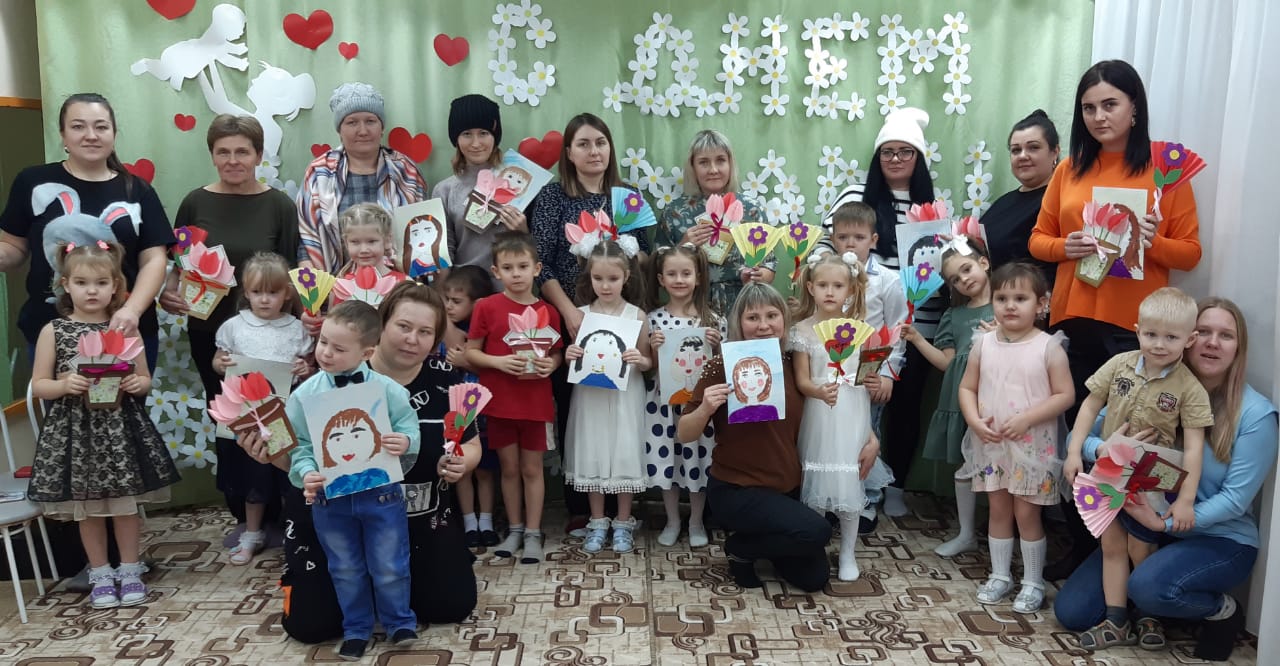 